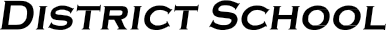 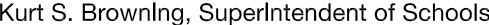 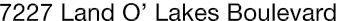 Finance Services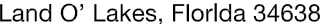 Joanne Millovitsch, Director of Finance813/ 794-2268	727/ 774-2268352/ 524-2268	Fax:  813/ 794-2266 e-mail:  jmillovi@pasco.k12.fl.usMEMORANDUMDate:	March 31, 2014To:	School Board MembersFrom:    Joanne Millovitsch, Director of Finance ServicesRe:	Attached Warrant List for the April 1, 2014Please review the current computerized list. These totals include computer generated, handwritten and cancelled checks.Warrant numbers 876540-876658.…………………………….……………………..........................$683,702.06Amounts disbursed in Fund 1100 ...........................................................................................................612,021.74Amounts disbursed in Fund 1300 ..................................................................................................................214.91Amounts disbursed in Fund 1400 ...............................................................................................................2,022.13Amounts disbursed in Fund 4100 .............................................................................................................18,657.33Amounts disbursed in Fund 4210 .............................................................................................................31,832.61Amounts disbursed in Fund 4220 ...............................................................................................................7,311.19Amounts disbursed in Fund 4240 ....................................................................................................................57.02Amounts disbursed in Fund 4340 ...............................................................................................................1,308.95Amounts disbursed in Fund 7110 ............................................................................................................... (612.94)Amounts disbursed in Fund 7130 ..................................................................................................................739.91Amounts disbursed in Fund 7140 ....................................................................................................................97.71Amounts disbursed in Fund 7921 ....................................................................................................................37.44Amounts disbursed in Fund 7923 ....................................................................................................................33.63Amounts disbursed in Fund 9210 ...............................................................................................................9,980.43Confirmation of the approval of these April 1, 2014 warrants will be requested at the April 15, 2014 School Board meeting.